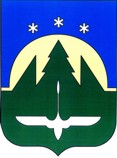 Городской округ Ханты-МансийскХанты-Мансийского автономного округа – ЮгрыПРЕДСЕДАТЕЛЬ ДУМЫ ГОРОДА ХАНТЫ-МАНСИЙСКАПОСТАНОВЛЕНИЕот 28 октября 2019 года                 	                              	                                   № 16Об очередном заседанииДумы города Ханты-Мансийскашестого созыва1.Провести  очередное  заседание  Думы   города    Ханты-Мансийска  шестого созыва 29 ноября 2019 года в 1000 час.2.Включить в проект повестки дня очередного заседания Думы города Ханты-Мансийска следующие вопросы:2.1.О состоянии законности на территории города за первое полугодие 2019 года.Вносит Ханты-Мансийская межрайонная прокуратура.2.2.О состоянии контрольной работы по мобилизации доходов в бюджет города за девять месяцев 2019 года.Вносит Межрайонная инспекция ФНС России № 1 по ХМАО – Югре.2.3.Об отчете об исполнении бюджета города Ханты-Мансийска                          за девять месяцев 2019 года.Вносит Глава города Ханты-Мансийска.2.4.О внесении изменений в Решение Думы города Ханты-Мансийска                     от 29.06.2012 № 243 «О перечне услуг, которые являются необходимыми                         и обязательными для предоставления органами Администрации города                 Ханты-Мансийска муниципальных услуг, и порядке определения размера платы за оказание таких услуг».Вносит Глава города Ханты-Мансийска.2.5.О внесении изменений в Решение Думы города Ханты-Мансийска                      от 26.09.2008 №590 «О Правилах землепользования и застройки территории города Ханты-Мансийска».Вносит Глава города Ханты-Мансийска.2.6.О внесении изменений в Решение Думы города Ханты-Мансийска                       от 22.12.2014 № 567-V РД «О комплексной программе социально-экономического развития города Ханты-Мансийска до 2020 года».Вносит Глава города Ханты-Мансийска.2.7.О внесении изменений в Решение Думы города Ханты-Мансийска                      от 02.06.2014 № 517-V РД «О Правилах благоустройства территории города Ханты-Мансийска».Вносит Глава города Ханты-Мансийска.2.8.О внесении изменений в Решение Думы города Ханты-Мансийска                     от 29.06.2012 № 255 «О Положении о порядке управления и распоряжения имуществом, находящимся в муниципальной собственности города                     Ханты-Мансийска».Вносит Глава города Ханты-Мансийска.2.9.О внесении изменений в Решение Думы города Ханты-Мансийска                    от 24.06.2016 № 830-V РД «О Порядке присвоения наименований элементам улично-дорожной сети (за исключением автомобильных дорог федерального            и регионального значения), элементам планировочной структуры, расположенным на территории города Ханты-Мансийска».Вносит Глава города Ханты-Мансийска.2.10.Разное.3.Ответственным за подготовку указанных в пункте 2 настоящего постановления вопросов представить в организационное управление аппарата Думы города Ханты-Мансийска проекты документов, согласованные                               в установленном  порядке, в полном объеме (один экземпляр в оригинале,                один – электронный вариант, четыре в копии), заблаговременно до дня заседания комитетов и комиссий, не позднее 18 ноября 2019 года.4.Проекты документов по вопросам, не указанным  в пункте 2 настоящего постановления, вносятся не позднее 18 ноября 2019 года. 5.В случае неподготовленности вопроса к указанному сроку ответственным представить соответствующую информацию в организационное управление аппарата Думы города Ханты-Мансийска.Председатель Думыгорода Ханты-Мансийска			                                         К.Л. Пенчуков